ABOUT THE PROGRAM OF STUDY The Automotive Collision Repair program of study prepares students for entry into careers as professional service technicians. Content emphasizes customer service skills, proper use of tools and equipment, safety, shop operations, engine fundamentals, damage analysis, cost estimation, painting and refinishing, and structural and non-structural repair in a hands-on environment. Upon completion of this program of study, students will be eligible to take the examination for Automotive Student Excellence (ASE) student certifications or I-CAR ProLevel 1 in Refinish Technician or Non-Structural Technician and be prepared to pursue further study in collision repair at postsecondary institutions.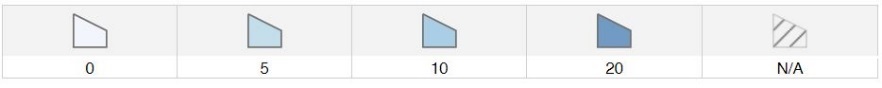 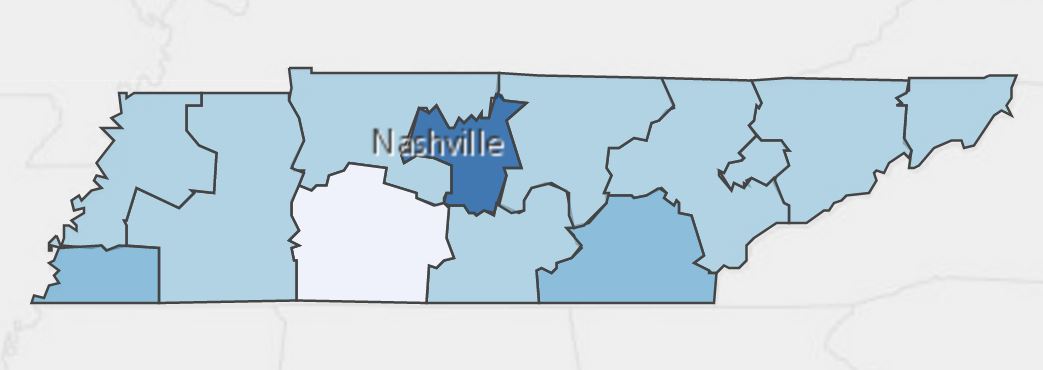 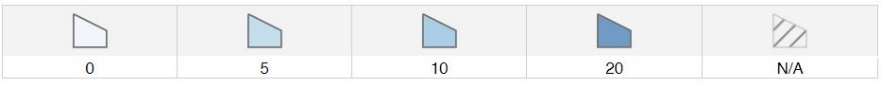 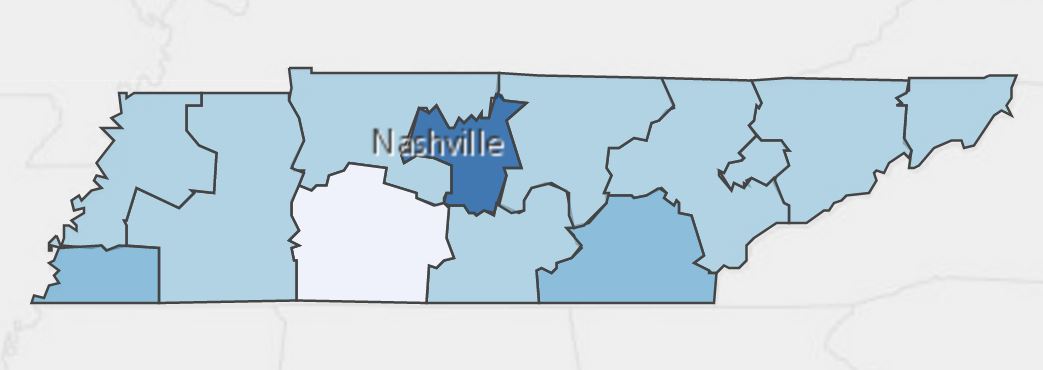 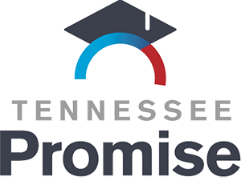 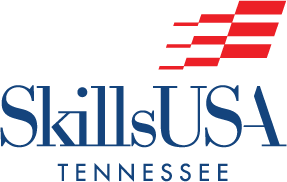 